ΣΥΛΛΟΓΟΣ ΕΚΠΑΙΔΕΥΤΙΚΩΝ Π. Ε.                    Μαρούσι  7 –  5 – 2018                                                                                                                    ΑΜΑΡΟΥΣΙΟΥ                                                   Αρ. Πρ.: 109 Ταχ. Δ/νση: Κηφισίας 211                                            Τ. Κ. 15124 Μαρούσι                                      Τηλ.: 210 8020697                                                                              Πληροφ.: Πολυχρονιάδης Δ. (6945394406)                                                                  Email:syll2grafeio@gmail.com                                      	Δικτυακός τόπος: http//: www.syllogosekpaideutikonpeamarousisou.gr    ΠΡΟΣ: ΑΔΕΔΥ Κοινοποίηση: Δ. Ο. Ε., Συλλόγους Εκπ/κών Π. Ε., Μέλη Συλλόγου μας                Θέμα: «Να αποσυρθεί άμεσα η ΑΔΕΔΥ από την «Κοινωνική Συμμαχία».Στη συνεδρίαση της Εκτελεστικής Επιτροπής της ΑΔΕΔΥ στις 30 Μάρτη, κατατέθηκε ένα κείμενο με τίτλο: «Κοινωνική Συμμαχία - ΠΑΝΕΘΝΙΚΗ ΗΜΕΡΑ ΔΡΑΣΗΣ - Για μια άλλη Ελλάδα  - Ενάντια σε ΛΙΤΟΤΗΤΑ, ΑΝΕΡΓΙΑ, ΥΠΕΡΦΟΡΟΛΟΓΗΣΗ». Το συγκεκριμένο κείμενο που δημοσιεύουμε σήμερα εδώ, παρ’ ότι φέρει την υπογραφή της ΑΔΕΔΥ με βάση την απόφαση που πήρε η Εκτελεστική Επιτροπή, μέχρι στιγμής δεν έχει δημοσιευτεί ούτε έχει αποσταλεί στις Ομοσπονδίες όπως αποστέλλονται πάντοτε όλες οι ανακοινώσεις και οι αποφάσεις της ΑΔΕΔΥ. Γιατί άραγε αυτή η μυστικοπάθεια; Τι είδους διεργασίες είναι αυτές πίσω από τις πλάτες των εργαζομένων;Θεωρούμε ότι η συγκρότηση ενός τέτοιου πολιτικού – κοινωνικού μπλοκ και μάλιστα με τον προσανατολισμό που ορίζει το περιεχόμενο της ανακοίνωσης αποτελεί μια πρωτοφανή αντισυνδικαλιστική και αντεργατική εκτροπή, εξαιρετικά επικίνδυνη για το ίδιο το παρόν και το μέλλον του συνδικαλιστικού κινήματος συνολικά.Αναιρεί τη βασική ουσία ύπαρξης των συνδικάτων που είναι η οργάνωση των εργαζομένων στη βάση της υλικής πραγματικότητας και της ταξικής τους θέσης και με στόχο την υπεράσπιση των ταξικών τους συμφερόντων και όχι στη βάση της ταξικής τους συνείδησης, της ιδεολογίας τους ή των πολιτικών τους πεποιθήσεων. Και μάλιστα, το πράττει προς όφελος των ταξικών συμφερόντων της κυρίαρχης τάξης αλλά και των μεσαίων στρωμάτων, των μικρών και των μεγάλων αφεντικών δηλαδή.Πιο συγκεκριμένα:Αναιρεί τη βασική αρχή της συνδικαλιστικής συγκρότησης με βάση την επαγγελματική ιδιότητα και όχι με βάση την ιδεολογία ή την πολιτική τοποθέτηση. Ο υπέρτιτλος και το σύμβολο αλλά και το περιεχόμενο και το γλωσσικό ύφος παραπέμπουν σαφέστατα σε πολιτική πρωτοβουλία με συγκεκριμένο ιδεολογικό πρόσημο και όχι σε κείμενο συνδικάτων. Κάτι τέτοιο είναι πρωτοφανές και απαράδεκτο. Η ΑΔΕΔΥ οφείλει να εκφράζει όλους τους δημοσίους υπαλλήλους ανεξάρτητα από τις ιδεολογικές ή πολιτικές τους πεποιθήσεις. Το γεγονός ότι υπογράφει ένα τέτοιο κείμενο με σαφές ιδεολογικοπολιτικό πρόσημο παραβιάζει κατάφορα αυτή τη βασική αρχή.Αναιρεί τη βασική αρχή της οργάνωσης των εργαζομένων σε συνδικάτα με στόχο την υπεράσπιση των ταξικών τους συμφερόντων. Υιοθετεί πλήρως το αγαπημένο λεξιλόγιο του ΣΕΒ: επιχειρηματικότητα, ανάπτυξη, αξιοκρατία, εθνικό σχέδιο παραγωγικής ανασυγκρότησης, εξάλειψη των αντιαναπτυξιακών, διαρθρωτικών και γραφειοκρατικών εμποδίων, φορολογικά κίνητρα, αθέμιτος ανταγωνισμός μεταξύ των επιχειρήσεων κλπ. Διαμαρτύρεται για την «εισφορολόγηση» αλλά δε λέει ούτε κουβέντα για την εισφοροδιαφυγή που αποτελεί μια εξαιρετικά διαδεδομένη μορφή στάσης πληρωμών των μικρών και μεγάλων αφεντικών απέναντι στους εργαζόμενους (βλ. ασφαλιστικές εισφορές που δεν αποδίδονται) αλλά και απέναντι στο δημόσιο. Επιπλέον, δεν υπάρχει στο κείμενο ούτε λέξη για την καπιταλιστική κρίση, για τα μνημόνια, για την επιτροπεία, για το ρόλο της ΕΕ και του ΔΝΤ, για τις αντιλαϊκές πολιτικές της σημερινής αλλά και των προηγούμενων κυβερνήσεων, για τις πραγματικές αιτίες και τους πραγματικούς ένοχους της κοινωνικής κόλασης στην οποία βυθίζεται μια ολόκληρη κοινωνία εδώ και 8 χρόνια. Ούτε λέξη για αύξηση των μισθών, για σταθερή και μόνιμη εργασία για όλους, τη στιγμή που ένα μεγάλο μέρος των εργαζομένων στο δημόσιο και ιδιωτικό τομέα και ιδιαίτερα η νέα γενιά, βιώνει το άγος της ελαστικής ευέλικτης εργασίας.  Η διέξοδος που προτείνουν είναι η κοινή διαταξική «πανεθνική» συστράτευση για την παραγωγική ανασυγκρότηση και την ανάπτυξη με φορολογικά κίνητρα, δηλαδή φοροαπαλλαγές (για ποιους άραγε;) και άρση των «γραφειοκρατικών εμποδίων» του δημοσίου. Δηλαδή, το όραμα ενός επενδυτικού παραδείσου, ενός νέου El Dorado, φθηνής και ευέλικτης εργασίας, φοροαπαλλαγών και απογείωσης της κερδοφορίας, όπως το διατύπωσε και ο ΣΕΒ σε σχετικό κείμενό του.Με βάση αυτό το κείμενο, καθορίστηκε αρχικά ως ημέρα πανεθνικής δράσης η 16η Μάη για να μετατοπιστεί η ημερομηνία αργότερα, στις 30 Μάη.Είναι σαφές ότι αυτή η πρωτοβουλία εξυπηρετεί συγκεκριμένες πολιτικές σκοπιμότητες και, το κυριότερο, εκφράζει ταξικά συμφέροντα αλλότρια και ανταγωνιστικά με εκείνα των εργαζομένων και υπονομεύει την ίδια την ύπαρξη, το παρόν και το μέλλον των συνδικάτων.Σήμερα οι εργαζόμενοι χρειάζεται να συσπειρωθούν στα σωματεία τους, να οργανώσουν την πάλη τους ενάντια σε κυβέρνηση – ΕΕ – ΔΝΤ – κεφάλαιο, να συγκροτήσουν τις αντιστάσεις και τους αγώνες τους με διαδικασίες βάσης και να αυξήσουν το βαθμό της ταξικής τους αυτοσυνειδησίας. Καλούμε την ΑΔΕΔΥ να αποσύρει την υπογραφή της από αυτή την ανακοίνωση και να αποχωρήσει άμεσα από την «Κοινωνική Συμμαχία». Καλούμε το ΔΣ της ΔΟΕ να πάρει άμεσα αντίστοιχη απόφαση. 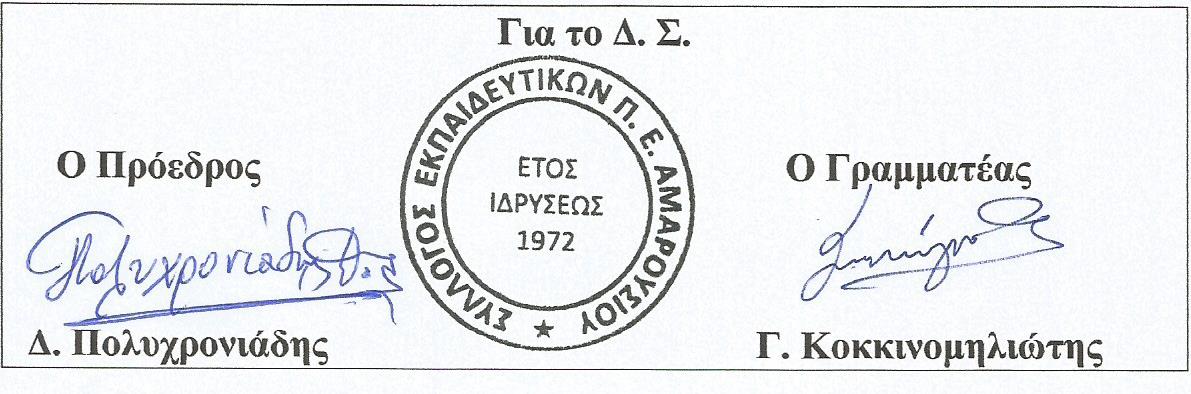 